平成２８年１０月１４日青 森 県 り ん ご 果 樹 課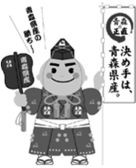 平成２８年産りんごの販売価格（平成２８年９月）について１	産地価格９月の産地価格は、１㎏当たり 190 円で、前年対比 122％、平年（５か年中庸３か年平均）対比では 129％となった。「つがる」が小玉傾向であったことなどから、入荷量が前年に比べて少なく、価格は高値となった。青森りんごの産地価格	（単位：円/kg、％）(注)  産地５市場及び県りんご商協連の主要組合員の平均価格（加重平均）である。中庸３か年平均は、月毎の過去５か年の中庸３か年平均値である。２	消費地市場価格９月の消費地市場価格は、１㎏当たり 278 円で、前年対比 108％、平年（５か年中庸３か年平均）対比では 111％となった。県産りんごは、前年に比べて入荷量が少なかったことに加えて、競合果実の入荷量も前年に比べて少なかったことなどから、価格は高値となった。青森りんごの消費地市場価格  （単位：円/kg、％）(注) 東京、大阪、名古屋、福岡、札幌の５市場の平均価格（加重平均）である。中庸３か年平均は、月毎の過去５か年の中庸３か年平均値である。青森りんごの産地価格	（単位：円／kg、％）その他※ 産地5市場及び県りんご商協連の主要組合員の平均価格（加重平均）である。※ 中庸3か年平均は、過去5か年の中庸3か年平均値である。（以下の表についても同様）※ その他は早生ふじを含む数値である。（以下の表について同じ）青森りんごの消費地市場価格	（単位：円／kg、％）その他※ 東京、大阪、名古屋、福岡、札幌の5市場の平均価格（加重平均）である。青森りんごの県外出荷数量	（単位：トン、％）その他※出荷数量は、生食用として県外に出荷されたものである。	［県りんご対策協議会］青森りんごの県外市場販売金額	（単位：トン、円／kg、百万円、％）※ 県外市場及び輸出の合計（小口他、加工は含まない）である。青森りんごの加工実績	（単位：トン、％）［県りんご加工協会］輸出量及び金額（全国）	（単位：トン、百万円、％）※ 財務省の発表時期の関係から、１か月遅れのデータ公表となる。	［財務省貿易統計］区分８月９月累	計２８年産175190187２７年産174156159前年対比101122118中庸３か年平均179147151中庸３か年平均対比98129124区分８月９月累	計２８年産306278279２７年産323258262前年対比95108106中庸３か年平均301251254中庸３か年平均対比102111110区分区分数量価格販売金額９月28年産21,8962836,203９月27年産25,6052666,799９月対比8610691９月中庸3か年平均20,3732565,075９月中庸3か年平均対比107111122９月累計28年産22,5732846,410９月累計27年産26,5312687,098９月累計対比8510690９月累計中庸3か年平均20,7672575,231９月累計中庸3か年平均対比109111123区分区分原料集荷量原料処理量翌月繰越量９月28年産9,9456,2573,688９月27年産10,1965,9604,235９月対比9810587９月中庸3か年平均5,9863,9202,248９月中庸3か年平均対比166160164９月累計28年産9,9456,257９月累計27年産10,1965,960９月累計対比98105９月累計中庸3か年平均5,9863,920９月累計中庸3か年平均対比166160区分区分数量左のうち台湾向け金額左のうち台湾向け８月27年産144228613８月26年産2066911332８月対比70327640８月中庸3か年平均9612536８月中庸3か年平均対比150185162213８月累計27年産36,30427,30114,28410,466８月累計26年産30,11523,41710,9978,214８月累計対比121117130127８月累計中庸3か年平均17,57515,2296,1415,108８月累計中庸3か年平均対比207179233205